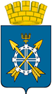 Муниципальное автономное общеобразовательное учреждениеЗаводоуковского городского округа«Бигилинская средняя общеобразовательная школа имени первого директора, отличника народного образования СССР А.П.Горохова»(МАОУ «Бигилинская СОШ»)Рабочая программа по внеурочной деятельности«Этика и психология семейной жизни»для 10 класса1 час в неделю (всего 34 часа)Автор-составительЗахарова Елена Александровна2018-2019 учебный годПояснительная записка         Рабочая программа по внеурочной деятельности составлена на основе программы В. Гребенниковой «Основы семейной жизни» под редакцией А.М. Щербаковой, Н.М. Платоновой, на основании учебного плана МАОУ «Бигилинская СОШ» на 2018-2019 уч. год, утвержденного приказом директора школы от 04.06.2018 № 151/ОД «Об утверждении учебного плана МАОУ «Бигилинская СОШ» на 2018-2019 учебный год.В современном мире семья переживает острый кризис, вызванный утверждением индивидуализма в семейной жизни, активной пропагандой вседозволенности в отношении полов. При этом у подрастающего  поколения  изменяется система ценностных ориентаций на создание семьи. Сложившаяся ситуация усугубляется низким уровнем педагогической культуры многих родителей, неумением серьезно заниматься воспитанием собственных детей. Именно дефицит любви и отсутствие знаний о воспитании и развитии ребенка приводят к негативным явлениям современной действительности, таким как падение уровня физического и психического здоровья детей, снижение духовно-нравственных ценностей, усложнение процесса адаптации в обществе.Самоценность семьи проявляется в межличностных отношениях.  Потеря социальной сущности брака, искажение духовных ценностей не позволяют формированию адекватных внутрисемейных отношений. В этой связи важнейшими задачами психолого-педагогического сопровождения старшеклассников являются направленность воспитательного процесса на усвоение нравственных основ межличностных отношений, формирование навыков общения в социальном окружении, выработка умения разрешать и предупреждать конфликты.Основной функцией семьи является продолжение человеческого рода:  рождение и воспитание детей, передача духовно-нравственного и культурного наследия новому поколению. Духовное и моральное здоровье семьи во многом определяют характер человека, правильное воспитание подрастающего поколения и в конечном итоге развитие всего общества. Именно семья обеспечивает развитие личности в течение всей жизни человека.Уроки семьи и семейных ценностей являются первым шагом, частью программы действий образовательного учреждения, направленной на возрождение воспитательного потенциала семьи. Роль семьи в жизни человека, права и ответственность  ее членов друг перед другом, нравственные и правовые аспекты этих вопросов могут стать темами обсуждения на уроках и классных часах в школе.Содержание данного курса включает в себя изучение семьи как нравственной основы современного человека, анализ кризисных явлений современной семейной жизни, формирование положительных отношений в семье, анализ психологических аспектов мужского и женского поведения, изучение психологии детско-родительских отношений, формирование личностных качеств, необходимых для семейной жизни. Предлагаемый курс нацеливает на выработку потребности в создании семьи, развитие адекватных межличностных отношений, на  духовно-нравственное воспитание и развитие. Содержание курса определяется системой знаний, умений и навыков теоретического и прикладного характера, формами и методами деятельности учителя и ученика, видами творческой и самостоятельной работы. Данный курс разработан как альтернативный источник знаний, позволяющий у обучающихся сформировать правильные социальные установки при выборе спутника и создании семьи.Программа курса рассчитана на 34 часа в год.Нормативные основы:Федеральный закон от 29 декабря . № 273-ФЗ «Об образовании в Российской Федерации»;государственная  программа  Российской Федерации «Развитие образования» на 2013–2020 годы (2.2 – профессиональное образование; 3.55. – нормативные документы);приказ Минобрнауки России от 09 марта 2004 г. № 1312 «Об утверждении федерального БУП и примерных учебных планов для ОУ РФ, реализующих программу общего образования»;приказ Минобрнауки России  от 20 августа 2008 г. № 241 «О внесении изменений в федеральный базисный учебный план и примерные учебные планы для образовательных учреждений Российской федерации, реализующие программы общего образования»;концепции духовно-нравственного развития и воспитания личности гражданина России / А. Я. Данилюк, А.М. Кондаков, В. А. Тишков. – М. : Просвещение, 2009;Цели курса: расширить информационное поле обучающихся о семейно-брачных отношениях, возможных затруднениях и путях их преодоления; формировать уважительное отношение к семье и ее ценностям, будущему отцовству и материнству,  подготовка их к сознательному созданию собственных семей.Задачи курса: формировать теоретические знания о семье как социальном институте;знакомить с нравственными нормами брака в традиционной культуре;обучить нравственным основам взаимоотношений между юношами и девушками, о товариществе, дружбе и любви, о культуре поведения влюбленных;выработать представления о различных социальных ролях людей в семье: мать, жена, муж и т.д., об ответственности родителей за жизнь и здоровье своего ребенка,о своей обязанности в воспитании детей; формировать знания об особенностях развития детей и основных проблемах их воспитания;об экономике и быте семьи; обучить умению разрешать и предупреждать конфликты, усвоение правил поведения людей в ситуациях конфликта или распада семьи;выработать навыки взаимодействия между людьми, живущими в одной семье;развивать эмоционально-волевую сферу учащихся.Реализация программы курса «Этика и психология семейной жизни» предполагает учет следующих принципов:гуманистического характера взаимодействия между педагогом и учащимися;использования методов проблемного обучения;соблюдения системы и последовательности в реализации предлагаемого материала;закрепления полученных знаний на практических занятиях.Методы обучения: словесные (рассказ, объяснение, беседа);методы обучения на проблемной и диалоговой основе;наглядные (использование ММТ, демонстрация таблиц, схем, иллюстраций);практические (тренинги, дискуссия, игры, упражнения, психотренинги с использованием кино- и видеоматериалов, ресурсов ИКТ и др.).Формы организации познавательной деятельности учащихся: индивидуальные, групповые, коллективные (фронтальные).Требования к уровню подготовки обучающихся. По окончании курса у обучающихся должны быть сформированы:представления о роли и значении брака и семьи для общества, об этических нормах взаимоотношений мужчин и женщин, о внутреннем укладе семьи;осознанное желание планировать семью;навыки взаимодействия в межличностных отношениях.  Обучающиеся должны уметь:находить, анализировать и пользоваться необходимой информацией из доступных источников;использовать механизмы внутригруппового регулирования конфликтных ситуаций.Виды занятий:урок-лекция (преимущество этого урока заключается в том, что он отличается четкостью и логикой изложения);урок-беседа (преимущество заключается в наличии обратной связи, активности и доверительности учеников);открытый урок (могут быть приглашены родители учеников). В этом случае корректируются отношения между родителями и детьми;практические занятия (проводятся в форме упражнений, тестов, тренингов). Предназначены для овладения учащимися навыками решения задач, связанных с семейными отношениями, необходимыми для самосознания и саморазвития.Планируемые результаты обучения учащихся: формирование понимания  важности создания семьи, представлений о семейном счастье и условий  для ее создания;знать основные родственные связи в семье, этические правила взаимоотношений между юношей и девушкой, обязанности членов семьи;выработка нравственной готовности к созданию семьи;развитие умения понимать состояние и проблемы другого человека, быть терпимым;использовать приобретенные знания и умения в практической деятельности и повседневной жизни.Критериями эффективности реализации учебным учреждением данного курса являются:формирование у учащихся теоретических знаний о семье как социальном институте; динамика основных показателей воспитания детей (личностная, социальная, психологическая культура);характер изменения социальной, социально-психологической, нравственной атмосферы в образовательном учреждении;динамика детско-родительских отношений и степени включенности родителей в образовательный и воспитательный процесс.Формы и темы творческих работ1.	Мини-сочинения, рисунки, коллажи по темам: «Любовь моими глазами», «Мое представление о распределение ролей в семье», «Кто глава семьи», «О любви и ненависти».2.	Анализ афоризмов о любви, браке и семье.3.	Доклады по темам: «Внутренний уклад семьи», «Переходный возраст», «О мужественности и женственности».4.	Конспекты по темам «Планирование семьи», «Как создать счастливую семью», «Причины разрушения семьи», «Школьная любовь».5. Презентаций по темам: «Общение в семье», «Формирование готовности к материнству», «Формирование готовности к отцовству», «Виды материнской и отцовской любви», «Пространственно-предметный мир семьи».Учебно-тематическое планированиеСписок литературы:1. Семейный кодекс РФ2. Семьеведение. Учебное пособие. И. Е. Лукьянова, Э.М. Прохорова, Л.П. Шиповская. Москва ИНФРА –М, 2016 год3.Электронные ресурсы«Рассмотрено»на методическом объединении Протокол №от «__ » ______________ 2018 г.Руководитель МО ___________/                   /«Согласовано»Зам. директора по ВР ___________/Р.С. Дугиева/«     » ______________2018 г.«УТВЕРЖДАЮ»Директор МАОУ «Бигилинской СОШ» __________________/О.С. Полкова/«        » ______________2018 г.№ п/пНаименование разделов и темКоличество часовДата проведенияДата проведения№ п/пНаименование разделов и темКоличество часовПо плануПо фактуВведение в курсВведение в курсВведение в курсВведение в курсВведение в курс1Введение в курс «Этика и психология семейной жизни»18.09Семья в свете духовно-нравственных и культурных традиций обществаСемья в свете духовно-нравственных и культурных традиций обществаСемья в свете духовно-нравственных и культурных традиций общества2-3Семья в различных культурах215.0922.094-5Нравственные нормы брака в христианской культуре229.096.10Личность и семьяЛичность и семьяЛичность и семьяЛичность и семьяЛичность и семья6Психология личности113.107Роль семьи в воспитании личности120.108Этические основания отношений в семье127.109Мои критерии будущего (щей) супруга (супруги)110.1110Мои критерии будущего (щей) супруга (супруги)117.11Особенности межличностных отношений юношестваОсобенности межличностных отношений юношестваОсобенности межличностных отношений юношестваОсобенности межличностных отношений юношестваОсобенности межличностных отношений юношества11Психология межличностных отношений124.1112Нравственные основы взаимоотношений юношей и девушек101.1213Профилактика и разрешение конфликтов108.1214О товариществе и дружбе115.1215Любовь как высшее человеческое чувство122.12Брак и семьяБрак и семьяБрак и семьяБрак и семья16Что такое готовность к браку. Понятие и виды брака129.1217Опека и усыновление119.0118Здоровье супругов и будущего потомства126.0119Взаимоотношения между супругами12.0220Семья и ее функции19.0221Особенности молодой семьи116.0222-23Развод и его особенности22.039.0324-25Навыки общения. Виды манипуляций и их различие в процессе общения в семье216.0323.0326-27Брачный контракт230.036.0428-29Совместный режим имущества супругов213.0420.0430Родословная127.0431-33Защита проектов "Моя семья"34.0511.0518.0524Итоговое занятие125.05ИТОГО34